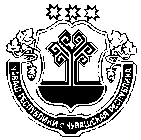 В соответствии с Федеральным законом «О пожарной безопасности», Федеральным законом «О защите населения и территорий от чрезвычайных ситуаций природного и техногенного характера», Федеральным законом «Об общих принципах организации местного самоуправления в Российской Федерации», Законом Чувашской Республики «О пожарной безопасности в Чувашской Республике», Законом Чувашской Республики «О защите населения и территорий Чувашской Республики от чрезвычайных ситуаций природного и техногенного характера», с постановлением Кабинета Министров от 19.04.2019 №117 «Об установлении на территории Чувашской Республики  особого противопожарного режима» и в целях предупреждения и снижения количества пожаров, своевременного принятия мер по предотвращению лесных пожаров и обеспечению эффективной борьбы с ними, безопасности людей, устойчивого функционирования объектов экономики и жизнеобеспечения населения на территории Сятракасинского сельского поселения Моргаушского района Чувашской Республики,  администрация  Сятракасинского сельского поселения Моргаушского района Чувашской Республики п о с т а н о в л я е т :1. Установить особый противопожарный режим на территории Сятракасинского сельского поселения  Моргаушского района Чувашской Республики с введением повышенных требований пожарной безопасности с 1 мая 2019 г.  до особого распоряжения о его отмене.2. Запретить в лесах и на территориях, прилегающих к жилым домам и иным постройкам: -  разведение костров и проведение пожароопасных работ; -  сжигание мусора, сухой травы и бытовых отходов;- топку печей, кухонных очагов и котельных установок, работающих на твердом топливе;3. Рекомендовать руководителям предприятий и организаций (независимо от форм собственности), учреждениям образования, культуры, здравоохранения и жилищно-коммунального хозяйства: -  создать запасы воды для организации пожаротушения в случае возникновения пожаров; -    организовать дежурство руководящего состава в выходные дни; - откорректировать схемы оповещения в случае возникновения чрезвычайных ситуаций; -  запретить все виды огневых работ без согласования с государственным пожарным надзором Моргаушского района; - особое внимание уделить на состояние противопожарного водоснабжения, подъездных путей, складирования пожароопасных и горючих веществ и материалов, электрохозяйства; -   по факту любого возгорания на подведомственной территории немедленно представлять информацию в ЕДДС Моргаушского района; 4. Контроль за исполнением настоящего постановления возлагаю на себя.5. Настоящее постановление вступает в силу со дня его официального опубликования.И.о. главы администрации Сятракасинскогосельского поселения                                                                                     В.Г.ЛюбимоваЧувашская РеспубликаАдминистрацияСятракасинскогосельского поселенияМоргаушского районаПОСТАНОВЛЕНИЕ25.04.2019 г.  № 19деревня СятракасыЧувашская РеспубликаАдминистрацияСятракасинскогосельского поселенияМоргаушского районаПОСТАНОВЛЕНИЕ25.04.2019 г.  № 19деревня СятракасыЧãваш РеспубликиМуркаш районĕнÇатракассиял поселенийĕнадминистрацийĕЙЫШÃНУ25.04.2019 ç. № 19    Çатракасси ялӗ                                            Об установлении особого противопожарного режима  на территории Сятракасинского сельского поселения Моргаушского района Чувашской РеспубликиОб установлении особого противопожарного режима  на территории Сятракасинского сельского поселения Моргаушского района Чувашской Республики